Publicado en Madrid el 08/06/2021 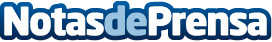 HAC Editorial presenta: El libro ‘La democracia de cristal’ que analiza el mandato presidencial de Trump Es el primer libro publicado por HAC Editorial y lo presenta Kathleen Kennedy, quien fuera Vicegobernadora de Maryland entre 1995 y 2003, y que es parte del board de HAC. Ella es sobrina del presidente John Fitzgerald Kennedy e hija de Robert Kennedy. Junto a ella estarán Ray Cazorla, presidente de HAC Global, y Gonzalo Sichar, CEO de HAC Editorial y algún miembro de la URJC. El libro es prologado por el periodista Vicente VallésDatos de contacto:Alejandra LlaguerriResponsable Comunicación 680495829Nota de prensa publicada en: https://www.notasdeprensa.es/hac-editorial-presenta-el-libro-la-democracia Categorias: Nacional Literatura Comunicación Televisión y Radio Eventos http://www.notasdeprensa.es